Предмет: физическая культураКласс:  6АТема: «Взаимодействие игроков нападения при атаке кольца».Автор: Томашова Галина ФёдоровнаЦель: формирование умения взаимодействия игроков нападения при атаке кольца;формирование умения фиксировать индивидуальное затруднение, выявлять его причину, строить план выхода из затруднения и реализовывать его.Задачи:1) формировать представление о взаимодействии игроков нападения при атаке кольца;2) совершенствовать ловлю и передачу мяча двумя руками от груди  с отскоком в пол, на месте и в движении;3) закрепить умение ведения мяча, два шага, бросок,знания правил игры в баскетбол, технику двигательных действий, значение двигательной активности.4) Развивать осознанное отношение к двигательной активности для организма, качества личности: дисциплинированность, коммуникабельность, толерантность.Инвентарь: баскетбольные мячи – по количеству учащихся, флажки красного цвета - 10 шт., цветные обручи - 3 штуки (красный, жёлтый, зелёный).Ход урока.I.   Мотивация к учебной деятельности.1) Определить основную цель урока и актуализировать требования к ученику со стороны учебной деятельности («надо»).2) Создать условия для возникновения у учащихся желания включиться в учебную деятельность («хочу»).3) Организовать осознание учащимися тематических рамок урока («могу»).Построение. Выполнение команд: «Равняйсь! Смирно!»- Какие физические качества вы знаете? (Выносливость.), (Быстрота.), (Гибкость.), (Координация движений.), (Сила).- Вы любите играть в спортивные игры? (Любим.)- Элементы, какой игры мы уже разучивали на уроке? (Баскетбол.)- Какие это элементы? (Передача мяча.), (Ведение мяча.), (Бросок…).- Эти элементы у вас уже получаются? (Да.), (Конечно!)- Хотите продолжить обучение элементам баскетбола? (Хотим.)- Какие шаги  вы пройдете, когда  будете учиться? (Сначала выясним, что не знаем, а затем сами откроем новый способ действий.)- С чего начинается каждый урок физкультуры? (С разминки.)- Для чего нужна разминка в начале урока? (Размять  мышцы.), (Подготовиться к выполнению следующих заданий.)- Вам необходимо начать урок с разминки? (Да.)II Актуализация знаний и фиксация затруднения в пробном действии.Организовать актуализацию знаний, достаточных для построения нового знания. Организовать перечисление и фиксацию актуализированных знаний в речи и знаках.Организовать обобщение актуализированных знаний.Организовать актуализацию учащимися мыслительных операций, достаточных для построения нового знания (сравнение, обобщение, аналогия и пр.).Организовать самостоятельное выполнение учащимися пробного учебного действия. Организовать фиксацию учащимися индивидуального затруднения в пробном учебном действии или его обосновании.- Начинаем разминку. (7-8 мин).- Исходное положение. Ходьба с различными положениями рук. Руки выпрямляем, следим за спиной. (1 круг);- бег по кругу.(2-3круга);- Соединили ладони, потёрли, так чтобы стало горячо ладоням.- Соединили пальцы одной руки с пальцами другой руки. Нажали и оттолкнули.- Кисти соединили - вращение.- Вращение рук. Вращаем энергично. Руки стараемся не сгибать. (1мин.)- Какие мышцы согрели? (Мышцы рук.)- Какие группы мышц ещё необходимо размять? (Мышцы ног.)- Класс перестраивается в колонну по два и встаёт за флажками,   расставленными по залу: 5флажков и 5флажков параллельно друг другу.- Первые добегают лицом до второго флажка, спиной возвращаются к первому, затем  добегают до третьего флажка, спиной возвращаются ко второму (в это время начинают следующие) и т.д.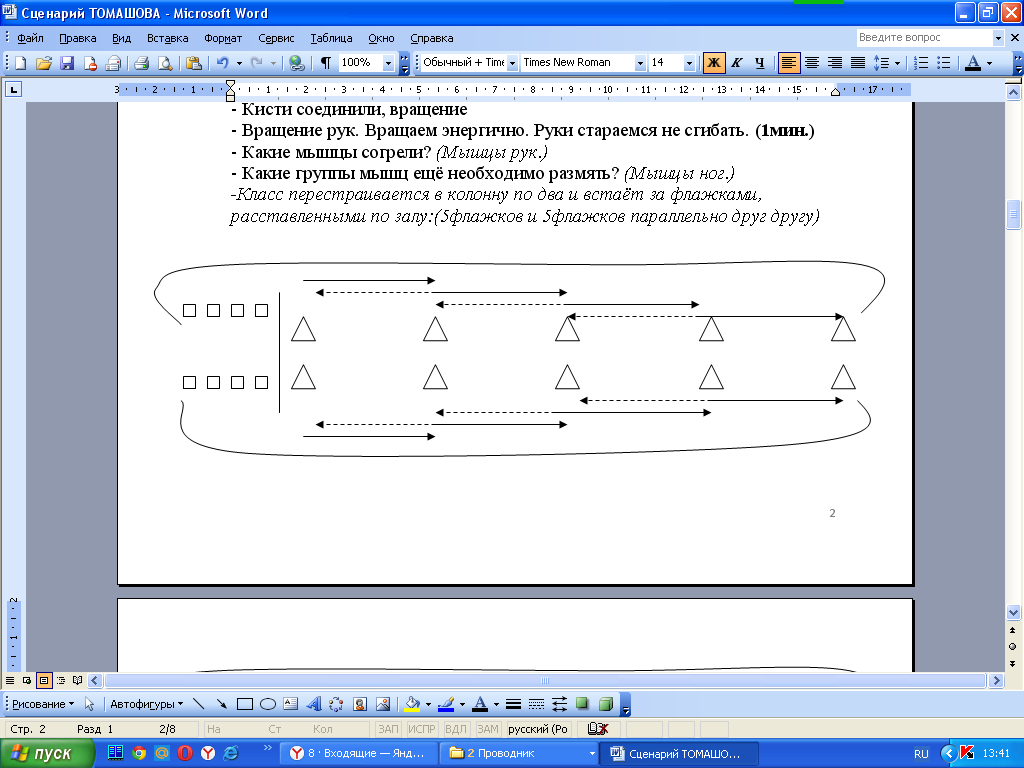 -Первый  бежит вперёд, приставным шагом передвигается в сторону к рядом стоящему флажку. Бегом ко второму и приставным шагом в сторону к рядом стоящему флажку и т.д.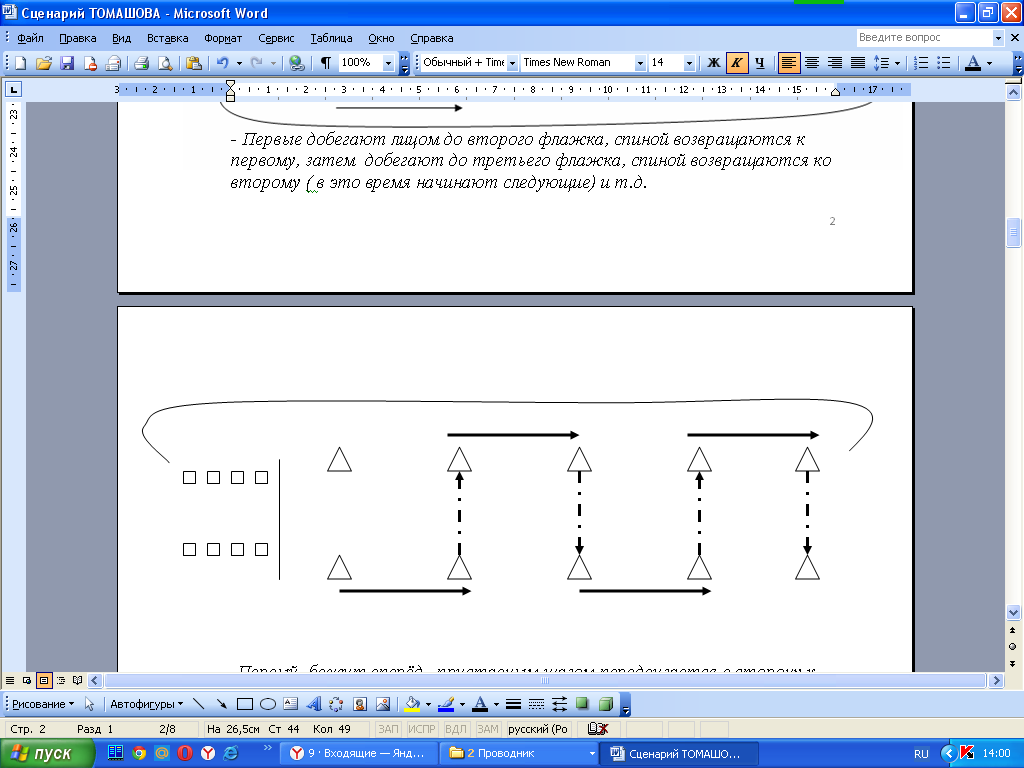 -Какие физические качества развивают эти упражнения? (Быстроту, координацию.) - Берём  баскетбольные мячи, встаём напротив друг друга.-  Подбрасываем мяч двумя руками вверх и ловим его.  (30сек)- Перебрасываем мяч с руки на рук.( 30сек.)-  Переносим мяч за спиной, передавая из руки в руку. (30 сек.)- Наклоняемся, проносим мяч под коленом, по свистку поворот (30 сек.)Передача двумя руками от груди, передача с отскоком в пол.- Какие передачи вы знаете? (Передача двумя руками от груди), (Передача с отскоком в пол, двумя руками из-за голов, одной от плеча.)- Выполняем передачу мяча двумя руками от груди. Одна шеренга  выполняет передачу слёту, другая с отскоком в пол.(1-2 мин)- Ведение, два шага, бросок. (2-3 мин)- Класс перестраивается: мальчики в две колонны лицом к одному кольцу, девочки в две колонны лицом к другому кольцу. У каждого учащегося одной колонны мяч.- Сколько шагов можно сделать с мячом в руках после того, как взял мяч в руки. (Два шага, иначе будет нарушение правил - «пробежка».)-Какой рукой выполняем ведение? (Дальней рукой от защитника.)- Почему? (Чтобы защитнику сложнее выбить мяч).Игрок, владеющий мячом,  выполняет ведение, два шага, бросок. Игрок без мяча подбирает мяч и встаёт в колонну, без мяча в другую колонну.        (3-4раза каждый.)Класс перестраивается за лицевую линию в колонну по два, у одной колонны в руках мячи.-Может ли игрок бегать с мячом в руках (Нет, будет нарушение правил - «пробежка»).- Значит, передача должна выполняться, откуда? (С места.)- Сейчас выполняем  передачу мяча двумя руками от груди в движении с атакой кольца, взаимодействуя друг с другом.–Что не смогли выполнить? (Не смогли обыграть защитника за счет передач.)– То есть получается у всех затруднение!III.  Выявление места и причины затруднения.1) Организовать анализ (при необходимости, пошаговый) пробного действия. 2) Организовать фиксацию места затруднения – учащиеся фиксируют недостаточность их знаний:а) для выполнения всего задания (сразу); б) для выполнения некоторого шага пробного действия (в результате пошагового анализа); в) для обоснования своей гипотезы (при попытке предъявить критерий). 3) Организовать выявление и фиксацию причины затруднения – учащиеся фиксируют, какого именно знания им не хватает (определения, правила, алгоритма и пр.) для выполнения, либо обоснования пробного действия и заданий такого типа вообще («что я пока не знаю»).-Как называются игроки, владеющие мячом (Нападающие.)-Игроки противоположной команды? (Защитники.)Учитель встаёт к кольцу.- Попробуйте обыграть  защитника. Получилось? (Нет.)- Почему не смогли выполнить  передачу мяча двумя руками от груди в движении с атакой кольца, взаимодействуя друг с другом? (Не знаем правила обыгрывания защитника за счет передач в ходе нападения.)IV. Построение проекта выхода из затруднения.Организовать построение учащимися проекта выхода из затруднения:постановку цели учебной деятельности (целью всегда является устранение причины затруднения);согласование темы урока;определение способа (аналогия, моделирование, эксперимент, измерение, поиск информации в различных источниках и пр.) и средств (алгоритмы, модели, справочники и т.д.) построения нового знания; 4) составление плана реализации поставленной цели.- Какая цель встаёт перед вами? (Научиться обыгрывать защитника за счёт передач мяча двумя руками от груди в движении с атакой кольца).- Но вы, же знаете правила передач? (Скорей всего не все.)- Что вам поможет в открытии нового правила? (Учитель, учащийся, который посещает баскетбольную секцию.)- Каков будет ваш план выхода из затруднения?(Пронаблюдать, какие действия руками выполняют нападающие при передаче мяча друг другу при атаке на кольцо. Составить это новое правило.)V. Реализация построенного проекта.Организовать реализацию построенного проекта в соответствии с планом.Организовать фиксацию нового знания в речи и знаках (с помощью эталона).Организовать соотнесение построенного учащимися нового знания с учебником или другим критерием истинности (образец, подготовленный учителем; справочник; энциклопедия и пр.).Организовать фиксацию преодоления затруднения.5) Организовать уточнение общего характера нового знания.- Что же нужно, чтобы уточнить правила обыгрывания защитника? (Ещё раз посмотреть на действия учителя.)Учитель выполняет  передачи с одним из учеников.- Что нового вы увидели в действиях учителя? (Можно вести мяч перед защитником. Можно сделать передачу с отскоком в пол перед защитником.)- Что необходимо сделать с этим новым действием? (Добавить в алгоритм обыгрывания  защитника.) - Давайте составим алгоритм обыгрывания защитника! - Первое (Если защитник стоит на месте, то игроки делают передачи и атакуют кольцо.)- Хорошо! Второе. (Если защитник вышел на одного из игроков, то тот может вести мяч перед защитником. Два шага, бросок.)- Третье. ( Если защитник вышел на игрока, владеющего мячом, то этот игрок сделать передачу своему партнеру с отскоком в пол перед защитником и тот атакует кольцо.)- Почему нужно вовремя сделать передачу мяча? (Чтобы защитник не перехватил мяч.)-Зачем нужны разные передачи  мяча? (Чтобы защитнику труднее было перехватить мяч.)-Молодцы! Вы смогли сами составить алгоритм обыгрывания защитника. Повторим его ещё раз.Ещё раз уточним, о чём нужно помнить  при обыгрывании  защитник в игре? (Внимательно смотреть, где находится защитник и твой партнёр.)- Что должны делать игроки нападения? (Взаимодействовать.)- Кто может назвать тему нашего урока сегодня? (Взаимодействие игроков), (Как можно обыграть защитника с помощью передач.)- Позвольте мне уточнить: «Взаимодействие игроков нападения при атаке кольца». Согласны? (Да.), (Конечно.) VI. Первичное закрепление во внешней речи.1) Организовать выполнение учащимися (фронтально, в группах, в парах) заданий на применение нового знания в типовых ситуациях.2) Организовать в ходе выполнения заданий проговаривание вслух выполненных шагов и их обоснование с помощью эталона.- Ребята, какая пара может показать правильную атаку кольца,  проговаривая вслух алгоритм своих действий? (Мы можем.),  (У нас, наверное, получится.)1-2 пары учащихся выполняют упражнение – «Правильное взаимодействие при атаке кольца против одного защитника», проговаривая вслух алгоритм своих действий.-  Как будем работать над упражнением «Следить за тем, где будет находиться защитник, проговаривая вслух алгоритм своих действий»? (В парах, для того, чтобы обязательно смог проговорить каждый.) - Каждая пара  выполняет упражнение 4-5 раз.  Следим за передачей мяча, исправляем ошибки друг друга!Выполнение упражнения 4-6 мин.- Как поработала ваша пара?  (Отлично сработали!). - Всё ли получилось у каждого! (Все очень старались.), (У девочек не все получается пока.)- Вы меня очень порадовали своими успехами!VII Самостоятельная работа с самопроверкой по эталону.1) Организовать самостоятельное выполнение учащимися типовых заданий на новое знание.2) Организовать самопроверку самостоятельной работы по эталону для самопроверки (на начальных этапах возможно использование образца или подробного образца).3) Организовать выявление и исправление учащимися допущенных ошибок.4) По результатам выполнения самостоятельной работы создать (по возможности) ситуацию успеха для каждого ученика.- Мы работали вместе и получили  хороший результат. Что нужно сделать сейчас? (Выполнить самостоятельно.)На место защитника встаёт ученик.- Выполняйте, не забывайте следовать правилу! Оцените ваши результаты освоения данного уменияУчащиеся   выполняют задание, применяя правило взаимодействия игроков нападения при атаке кольца,  многократно повторяя его. (5 мин.)Затем каждый ученик берёт баскетбольный мяч.- Проанализируйте свои действия. Если у вас получалось следовать правилу, и не было ошибок и неточностей – положите свой мяч в красный обруч.Если вы следовали правилу, допускали ошибки, но смогли их исправить - положите свой мяч в  жёлтый обруч.Если вы старались следовать алгоритму, но есть ещё над чем поработать - положите свой мяч в  зелёный обруч.- Кто хочет прокомментировать свой результат? (У меня не было ошибок и неточностей); (Я допускал ошибки, но смог их исправить);(Я старался следовать алгоритму, но мне ещё есть над чем поработать.)- Вы в целом  хорошо потрудились, самое главное, что выделили элементы  над которыми, нужно еще работать! Кто может сказать над чем ему надо работать! (Внимательно следовать алгоритму взаимодействий друг с другом).VIII. Включение в систему знаний и повторение.1) Организовать выявление и фиксацию учащимися типов заданий, где используется новое знание. 2) Организовать выполнение заданий, в которых новое знание связывается с ранее изученными.3) Организовать выполнение заданий, связанных либо с повторением и применением изученных ранее знаний, либо с подготовкой к изучению следующих тем. Класс делится на две команды. (Одна команда надевает цветные жилеты). Мяч находится у учителя.- Задача одной команды сделать как можно больше передач без ведения мяча. Другая команда должна перехватить мяч. Выигрывает команда, сделавшая большее количество передач.- Повторим правила: можно ли бегать без ведения с мячом в руках (Нельзя.)-Значит, какому игроку можно делать передачу? (Открытому).-Чтобы получить мяч, что нужно сделать? (Перемещаться.), (Открываться.), (Взаимодействовать.)- Выполнить игру 3-4 раза.-Усложняем правила: передачу выполняем с отскоком в пол.- Какой команде  удалось выиграть? Почему? (Я старался соблюдать алгоритм действий), (Я следил за тем, чтобы передачу делать  открытому игроку.), (Я сам перемещался и взаимодействовал со своими игроками.)- Подумайте, в каких играх нам может пригодиться сегодняшнее новое знание? (В подвижных играх с взаимодействием игроков, в  игре баскетбол, футбол.)IX. Рефлексия учебной деятельности.1) Организовать фиксацию учащимися цели учебной деятельности и нового содержания, изученного на уроке.2) Организовать рефлексивный анализ учебной деятельности с точки зрения требований, известных учащимся (средства и способ достижения цели, пройденные шаги, соответствие поставленной цели и результатов).3) Организовать самооценку учениками собственной учебной деятельности на уроке.  4) Организовать фиксацию направлений дальнейшей учебной деятельности и согласование домашнего задания (с элементами выбора, творчества).Передвижение в колонну по одному с разным положением рук.- С каким затруднением встретились на уроке? (Как обыграть  защитника при атаке кольца.)- Какую цель поставили? (Научиться обыгрывать защитника за счёт взаимодействия).- Достигли цели? (Достигли.)- Как? (Составили алгоритм.)- Применяя алгоритм, смогли справиться с затруднением? (Справились.)- Работа класса складывалась из работы каждого. - Проанализируйте свою работу.Кто может сказать про себя, что работал с полной нагрузкой, затруднений почти не испытывал или быстро с ними справлялся – сделайте 3 шага вперед;Кто трудился, но не до конца использовал свои возможности для преодоления трудностей – сделайте 2 шага вперёд;А кто остался стоять на месте, проанализируйте ещё раз свою работу, свои возможности и постарайтесь более активно следовать новым знаниям.- Кто для всех проанализирует свою работу?- Если что-то не получалось, вы теперь знаете, как исправить ошибки и добиться нужного  результата? (Знаем.)- Пригодятся ли вам эти знания? (Новые знания нам обязательно пригодятся и на уроках  баскетбола и в любой другой игре.)- Спасибо за работу!